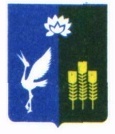 МУНИЦИПАЛЬНЫЙ КОМИТЕТЧкаловского сельского поселенияСпасского муниципального районаПриморского краяРЕШЕНИЕ 29 мая 2019  года  	                                с. Чкаловское			              № 185О принятии к сведению ежегодного отчета Главы Чкаловского сельского поселения за 2018 год	Заслушав отчет Главы Чкаловского сельского поселения о результатах своей деятельности, а также о решении вопросов, поставленных муниципальным комитетом Чкаловского сельского поселения, в соответствии с Федеральным законом от 06 октября 2003 года №131-ФЗ «Об общих принципах организации местного самоуправления в Российской Федерации», руководствуясь Уставом Чкаловского сельского поселения ,муниципальный комитет Чкаловского сельского поселенияРЕШИЛ:Отчет главы Чкаловского сельского поселения о результатах своей деятельности, а также о решении вопросов, поставленных муниципальным комитетом Чкаловского сельского поселения в 2018 году принять к сведению.Настоящее решение вступает в силу с момента его подписания и подлежит опубликованию. Опубликовать данное решение в средствах массовой информации Чкаловского сельского поселения в газете «Родные просторы» и на официальном сайте администрации Чкаловского сельского поселения в сети «Интернет».Глава Чкаловского сельского поселения                    ____________ В.С. Ию ОТЧЕТглавы Чкаловского сельского поселения о своей деятельности, в том числе об организации деятельности администрации Чкаловского сельского поселения, в 2018 г.Уважаемые депутаты!	Главой Чкаловского сельского поселения, исполняющим на принципах единоначалия полномочия главы администрации ЧСП, я являюсь с 06 октября 2015 года.	Как высшее должностное лицо Чкаловского сельского поселения, представляю интересы его жителей в отношениях с органами государственной власти, органами местного самоуправления других муниципальных образований, организациями и гражданами.	В с.Зеленодольском, с.Васильковка, жд.ст. Свиягино, с.Чкаловское были созданы общественные советы.	В течение отчетного периода осуществлялся прием граждан по вопросам водоснабжения, водоотведения, электроснабжения, дорог, очистки кюветов, удаления аварийных деревьев, земельных отношений, жилищным вопросам, семейных отношений. Также принимал участие в выездных  приемах в селах поселения с участием представителей и специалистов органов местного самоуправления СМР.Раздел 1. Организационная структура субъекта бюджетной отчетности.	Чкаловское сельское поселение образовано в соответствии с законом Приморского края от 11 ноября 2004 года № 163-КЗ «О Спасском муниципальном районе».      Чкаловское сельское поселение как муниципальное образование имеет Устав, муниципальную собственность, местный бюджет, территорию, выборные и иные органы местного самоуправления и входит в состав Спасского муниципального района.	Администрация Чкаловского сельского поселения является исполнительно-распорядительным органом местного самоуправления Чкаловского сельского поселения. Администрацией поселения руководит глава Чкаловского сельского поселения на принципах единоначалия В Чкаловском сельском поселении создано подведомственное учреждение  - муниципальное казенное учреждение  «Центр по социально-культурному обслуживанию населения Чкаловского сельского поселения»Муниципальное казенное учреждение  «Центр социально-культурного обслуживания населения Чкаловского сельского поселения»   осуществляет деятельность в области культуры,  спорта, развлекательных программ и иную деятельность по организации отдыха и развлечений.Раздел 2. Результаты деятельности субъекта бюджетной отчетностиВ муниципальную казну Чкаловского сельского поселения переданы основные средства согласно, закона Приморского края от 03 декабря 2007 года № 165-КЗ « О разграничении имущества, находящегося в муниципальной собственности, между Спасским муниципальным районом и поселениями, образованными в границах Спасского муниципального района». 		Штатная численность на конец 2018 года составляет 8 ед. 3.Анализ отчета об исполнении бюджета Чкаловского сельского поселения бюджетной отчетности3.1. Бюджет Чкаловского сельского поселения на 2018 год и плановый период 2019-2020 годов утвержден Решением муниципального комитета Чкаловского сельского поселения от 13 декабря 2017 года №117 в сумме по доходам 14043480,00 руб. по расходам 14043480,00 руб. Дефицит и профицит бюджета составляет 0 рублей.В течение 2018 года в решение о бюджете Чкаловского сельского поселения на 2018 год и плановый период 2019-2020 годов вносились изменения в доходную и расходную часть:1. Решение МК ЧСП от 21.02.2018г. №123 – Утвердить основные характеристики бюджета поселения, общий объем доходов - в сумме 14376820,00 руб., общий объем расходов - в сумме 14376820,00 руб., размер дефицита бюджета составляет 0 руб..2. Решение МК ЧСП от 11.07.2018г. №140 – Утвердить общий объем доходов 15987010,00 руб., общий объем расходов 15987010,00 руб., размер дефицита бюджета составляет 0 руб..3. Решение МК ЧСП от 14 ноября 2018 года №151 - Утвердить основные характеристики бюджета поселения, общий объем доходов - в сумме 16006230,00 руб., общий объем расходов - в сумме 16006230,00 руб., размер дефицита бюджета составляет 0 руб..4. Решение МК ЧСП от 24 декабря 2018 года №161 - Утвердить основные характеристики бюджета поселения, общий объем доходов - в сумме 16439960,00 руб., общий объем расходов - в сумме 16439960,00 руб., размер дефицита бюджета составляет 0 руб..3.2. Доходы: Анализируя исполнение бюджета Чкаловского сельского поселения, следует отметить, что утвержденная сумма доходной части составляет 16 439960,00руб. из которых собственные поступления 8070230,00 руб. и безвозмездные поступления 8369730 руб.8 369730 руб. Исполнение за 12 месяцев 2018 год составило 13736690,16 руб. выполнение доходной части на 84,16 %:- Налог на доходы физических лиц (НДФЛ) – 102,26%; В связи с низкой платежеспособностью населения в2017и году утвержденный план на 2018 год был уменьшен, что привело к переплате. Основные налогоплательщики МБОУ НШ № 4, КГБУ «СХТК», ИК №39, МБОУСОШ № 7, КГБУСО Спасский ДИПИ,  ИП Албутова, ИП Чернявский, ИП Куликова, ИП Гаспарян, ИП Кокарев.- Единый сельскохозяйственный налог – 97,9% ; Основные плательщики: КФХ ИП Куриной, КФХ ИП Тузов, СХПК Чкаловское, ООО Свиягинское.-Налог на имущество физических лиц – 81,00%;в связи с низкой платежеспособностью населения и сокращением численности населения, связанные с переездом в другие города (налогоплательщики отсутствуют по м6есту прописки), происходит недовыполнение плана;- Земельный налог с организаций – 34,45%; Невыполнение плана в связи с банкротством ООО «Свиягинское» и закрытием КГБУ «СХТК»- Земельный налог с физических лиц – 200,09%; Повышение кадастровой стоимости земельных участков повлияло на исполнение плана.- Государственная пошлина – 40,33 %, поступление госпошлины складывается из фактического количества обращений граждан за нотариальными услугами (оформление доверенностей, заверение копий документов, заверение подписи);- Доходы, получаемые в виде арендной платы от сдачи в аренду имущества, находящегося в оперативном управлении– 171,56%; арендная плата Приморский филиал ПАО Ростелеком по договору №8 от 28.03.2017 за нежилое помещение №23, арендная плата за 2017 ИП Кравцова (помещение в здании администрации договор от 21.01.2008 г) Фактическое поступление составило  3980,40 руб. при плановых назначениях 2320 руб. (в течение года произошло увеличение арендной платы по доп. Соглашению), т.е. бюджет дополнительно получил 1660,4 руб.- Доходы от сдачи в аренду имущества, составляющего казну сельских поселений: В сумме 2120 руб. арендная плата ИП Кравцова договор от 21.01.2008 г. при плановых назначениях 2100,0 руб.. т.е. перевыполнение незначительное (20 руб.)- Прочие доходы от оказания платных услуг–40% ; невыполнение плана в связи с предоставлением бесплатных услуг населению в летний период.- Прочие доходы от компенсации затрат бюджетов сельских поселений в бюджете не были предусмотрены. Перевод средств физическим лицом в бюджет по счетам кандидатов по письму ЦИК 01-230226 от 27.08.2018 г- Доходы от продажи земельных участков, находящихся в собственности сельских поселений – 100%, по договору купли-продажи земельной доли (долей) из состава земельного участка находящегося в долевой собственности №1 от 26.06.2018 года Куринного Андрея Николаевича;- Денежные взыскания (штрафы) – 19,00%; поступление штрафов характеризуется выписыванием предупреждений и по устранению по вопросу благоустройства (уборки мусора, скашивание травы на придомовых территориях, уборка кюветов и т.п.)- Невыясненные поступления, зачисляемые в бюджеты сельских поселений. ДДЭЗ ДВОСТЖД БЕ 9485(Уссурийск дист гражд сооруж) Арендная плата за декабрь 2018 г № 10 от 08.12.2015 г ошибочно зачислена арендная плата зем. участка в связи с неверно указанными реквизитами, в январе будут уточнены в районный бюджет АСМР.- Поступления по дотациям составило – 100%;- Поступление по субвенциям – 100%- Межбюджетные трансферты, передаваемые бюджетам сельских поселений из бюджетов муниципальных районов на осуществление части полномочий по решению вопросов местного значения-100%.- Прочие межбюджетные трансферты передаваемые бюджетам сельских поселений-120,12%.- Прочие межбюджетные трансферты, передаваемые бюджетам сельских поселений-100%. 3.3 Расходы Исполнение бюджета Чкаловского сельского поселения в части расходов за 12 месяца 2018 года составило 90,3 %:План по расходам на 2018 год 16443874,23,00руб. Расходы произведены по фактической потребности.По разделам и подразделам расходы сложились следующим образом:0102 Функционирование высшего должностного лица субъекта РФ и муниципального образования: Утверждено 747844,00 руб. Исполнено 747844,00 руб. (100%) Расходы на заработную плату с начислениями главы Чкаловского сельского поселения. 0103 Функционирование законодательных (представительных) органов государственной власти и представительных органов муниципальных образований , Утверждено 257150,03 руб. Исполнено 257150,03  руб. (100%) , в том числе на заработную плату с начислениями председателя муниципального комитета Чкаловского сельского поселения 192350,03 руб., и компенсационные выплаты депутатам муниципального комитета Чкаловского сельского поселения на выполнение депутатской деятельности 64800,00 руб.0104 Функционирование правительства РФ, высших исполнительных органов государственной власти субъектов РФ, местных администрацийСтатья 999910040 "Центральный аппарат" Утверждено 2 225697,77 руб. Исполнено 2 017339,19 руб. (90,63%) Заработная плата с начислениями специалистов администрации Чкаловского сельского поселения 1 581132,74 руб., Оплата телефонной связи, интернет, отправка заказных писем, приобретение основных средств, оплата за увеличение стоимости материальных запасов, уплата налогов и сборов, прочие услуги -425234,70 руб.0106 Обеспечение деятельности финансовых, налоговых и таможенных органов и органов финансового (финансово-бюджетного) надзораСтатья 9999940020 «Безвозмездные перечисления на выполнение полномочий контрольно-счетного органа Чкаловского сельского поселения по осуществлению внешнего муниципального финансового контроля». Утверждено 107764,00 руб. Исполнено 107764,00 руб. (100%). Безвозмездные перечисления на выполнение полномочий контрольно-счетного органа Чкаловского сельского поселения по осуществлению внешнего муниципального контроля выполнены согласно соглашения.0111 Резервные фонды местных администрацийУтверждено 10000,00 руб. Исполнения нет в связи с тем, что не было фактической потребности в использовании резервного фонда.0113 Другие общегосударственные вопросыНепрограммные направления деятельности органов местного самоуправления При плане 55000,00 руб. Исполнено 12393,00 руб.(22,53%) (5848,00 оплата за размещение информационного материала  руб., заправка катриджей-6545,00 руб.)0203 Мобилизационная и вневойсковая подготовкаСтатья 9990251180 Утверждено 253320,00 руб. Исполнено 253320,00 (100%). Расходы специалисту военно-учетного стола проведены по фактически поступившему финансированию из краевого бюджета; 0309 Защита населения и территории от чрезвычайных ситуаций природного и техногенного характера, гражданская оборонаСтатья 0200000000 « Муниципальная программа «Обеспечение пожарной безопасности на территории Чкаловского сельского поселения»». Утверждено 219975,03 руб. Исполнено 26620,00. (12,10%). обустройство пожарного водоема и подъездного пути к нему  ул. Пограничная – 17500,00. 8400,00 руб.- пожарные знаки, увеличение ТМЦ-720,00 руб. 0412 Другие вопросы в области национальной экономикиМуниципальная программа «Развитие малого и среднего предпринимательства на территории Чкаловского сельского поселения на 2018 -2020гг» утверждено 15000,00. Исполнено – 0 руб. Отклонения в сумме 15000 сложились по причине того, что не было подано ни одной заявки на участие по программе. 0503 БлагоустройствоПо программе  «Комплексная программа благоустройства на территории Чкаловского сельского поселения на 2017-2019 годов» утверждено 1090000,00 рублей. Исполнено 845167,81 руб. (77,53%). Произведен обкос и работы по благоустройству территории Чкаловского сельского поселения на сумму – 318013,29 уличное освещение – 103702,62 руб., межжевание земельного участка- 87000,00 руб., увеличение стоимости товарно материальных ценностей на сумму (покупка краски, кисточек, и т.д.) –336451,90 руб. 0707 Молодежная политика и оздоровление детейСтатья 9999922000 «Проведение мероприятий для детей и молодежи». Утверждено 63000,00 руб. Исполнено 40231,00 руб. Исполнено (63,86%). Подарки на праздник «День защиты детей»- 5667,00 руб., подарки первоклассникам-34564,00 руб.0801 КультураСтатья 9999920080 «Обеспечение деятельности МКУ «ЦСК ЧСП». Утверждено 7594293,00 руб. Исполнено 6 822 014,39 руб.(89,83%). Фактические расходы на заработную плату с начислениями 3 681705,00 руб., услуги связи 34810,96 руб., отопление и эл.энергия 1 161802,41 руб., содержание  автомобиля (пред рейсовый осмотр, замена масла фильтра, ремонт автомобиля, тех.осмотр, страховка) 26274,98 руб., 13436,60 – запчасти на автомобиль, 141012,25- ГСМ, тех. обслуживание пожарной сигнализации 10850,00 руб. охранная сигнализация 6951,00 руб., 7542,90  руб. подписка печатных изданий, 1000,00 руб.- замена сертификата, 15090,00 руб.-программа СКБ культура, 6000,00 руб.- обучение по охране труда, 17100,00 руб. спец.оценка рабочих мест, 22924,00 руб.-приобретение сувенирной продукции, 42256,00 руб.- приобретение зеркал, 7453,43 руб.- приобретение канцтоваров, 1890,00 руб.- приобретение модема, 185093,59 руб.– товарно материальные ценности, 16438,00 руб.- эл.товары., 26226,25 руб. – строй.материалы, 11035,00 руб- продукты питания, 5779,00-хоз.материалы, 131340,84 руб.- зараб.плата уборщицы помещения, 12800,00 руб.-установка кондиционера, 5000,00 руб.-заправка картриджа, 9800,00 руб.-изготовление баннера,     39685,98 руб. – уплата налогов и сборов, остаток по счету – 161843,75 руб.По программе «Развитие культуры на территории Чкаловского сельского поселения на 2017-2020 годов» приобретено на сумму 146565,14 руб., приобретение DVD -6000,00 руб., антенна спутниковая-5175,00 руб., банер-6000,00 руб., музыкальная колонка-16000,00 руб., фейерверк- 23439,00 руб., эл. товары 37093,00 руб.,  реквизит – 21008,00 руб., пошив костюмов - 30850,14 руб.Иные межбюджетные трансферты на проведение новогодних мероприятий 100000 руб. исполнены на 100 %. Произведена прочая закупка товаров(гирлянды, мишура, елочные игрушки, новогодние банеры).1101 Физическая культураСтатья 9999923000 «Мероприятия по проведению физкультурно-оздоровительной работы и спортивных мероприятий». Утверждено 125000,00 руб. Исполнено 38003,00 руб. (30,40%). Расходы на приобретение спортивного инвентаря (теннисные ракетки) 21266,00 руб. приобретение грамот, кубков на сумму 1062 руб., мяч-700,00 руб., футбольная сетка, труба-14975,00 руб.Исполнение бюджета Чкаловского сельского поселения на 01.01.2019 года составило: по доходам –13736690,16 руб. (84,16%), по расходам – 14847666,82 руб. (90,29%). Кредиторская задолженность в сумме 88930,36. Дебиторская задолженность отсутствует. Хищений денежных средств и материальных ценностей нет. БлагоустройствоВ  2018 году  на  территории    Чкаловского  сельского  поселения проведены  мероприятия    по   благоустройству и озеленению  территорий сел  поселения.Проведён  двух месячник  по  благоустройству ,  санитарной  очистке  и озеленению  территорий  поселения.Проведено  5 субботников     по  благоустройству,  озеленению.Обкос травы на территории населенных пунктов Чкаловского сельского поселения в с. Чкаловское, ж./д. ст. Свиягино, с. Кронштадтка, с.Васильковка, с. Зеленодольское-10 га. Проведено  рейдовых  проверок  по  благоустройству  сел  поселения -  25,   выписано  предупреждений   по  нарушению  благоустройства   сел-112.В  2018 году    уголовно  исполнительной  инспекцией   № 7     направлено    11 условно  осужденных     на  обязательные   работы   на  безвозмездной  основе:  выполнены  работы   по вырубке  кустарника    по  кюветам  вдоль  дорог,  выполнены работы по     скашивание    травы,  произведена  уборка несанкционированных  свалок,  уборка   территории от  мусора. Работа администрации Чкаловского сельского поселенияЕжемесячная  разработка   квартальных   планов, основных  мероприятий выполняемых   на  территории  Чкаловского  сельского  поселения.  Подготовка   месячные,  квартальные, годовые       статистические  отчеты ,      направляются  в  статистику,   район,  край.  Разработка    нормативно правовых  актов , проекты  НПА , направляются   в прокуратуру,  правовой департамент  для  экспертного  заключения.Ведется  работа     по  оформлению   документации по кадрам:      заполнение    трудовых книжек, подсчет   трудового  стажа,  выдача  справок  производить  записи  в  трудовых  книжках   о  поощрениях и  награждениях.  Формирует    и  ведет  личных дела  работников,  вносить  в них  изменения,  связанные  с  трудовой  деятельностью.  Оформляет  прием  и  увольнение работников  в  соответствии  с  трудовым  законодательством.   Проводится   подготовка  необходимых  материалов  для    квалификационных,  аттестационных,  конкурсных  комиссий,   представления  работников  к  поощрениям  и  награждениям. Составляются       графики  отпусков,  осуществляется  контроль   за  составлением  и соблюдением  графиков  очередных  отпусков   муниципальных  служащих ,  работников  Чкаловского  сельского  поселения.Формирование   документы  к  сдаче  на  хранение   в  архив.Проводится   работа  по  подготовке,  сверке  списков     неорганизованных    детей   и   выдача      новогодних  подарков.   За 2018 год проделана следующая работа по работе с населением ,  выдано справок 1529 ( в т.ч. в отдел субсидий, в пенсионный фонд, на иждивенцев, отдел недвижимости, БТИ и др.);	Сделано нотариальных действий 382 ( в т.ч. доверенности на автомобильный транспорт, пенсии, продажу домов, приватизацию домов, заверка копий документов, завещаний и др.);	Формируется архивный  фонд поселения и готовятся дела для сдачи в архив в размере 20 дел Чкаловского сельского поселения и муниципального комитета;	Вносятся предложения по проектам социально-экономического развития;	Проводится работа и предоставляются отчеты в отдел статистики;	Проделана работа и утверждена по номенклатуре дел;	Отвечает за делопроизводство документов (регистрация входящей и исходящей документации);	Участвовала в работе по выборам:	Оказывает помощь в работе общественных формирований;Поступило 37 письменных  и 153 устных обращений от жителей сельского поселения. Все заявления и обращения  были рассмотрены своевременно и по всем даны ответы и разъяснения.  ОТЧЕТ О РАБОТЕ ВОЕННО-УЧЕТНОГО РАБОТНИКА  ЧКАЛОВСКОГО СЕЛЬСКОГО ПОСЕЛЕНИЯ ЗА  2017 ГОДНа общем воинском  учете состоит 1155 человек, в том числе:  83-  граждан, подлежащих первоначальной постановке на воинский учет; 51 - офицеров запаса; 1021- прапорщиков, мичманов, сержантов, старшин, солдат и матросов запасаОСНОВНЫЕ МЕРОПРИЯТИЯ, ПРОВОДИМЫЕ В ЧКАЛОВСКОМ СЕЛЬСКОМ  ПОСЕЛЕНИИНа основании ФЗ «Об обороне», ФЗ «О воинской обязанности и военной службе», Конституции РФ и постановления Правительства РФ от 27.11.2006г № 719 специалистами ВУС Чкаловского сельского поселения проводятся мероприятия, направленные на повышение полноты и достоверности воинского учета:Совместно с территориальным органом ФМС России выявляются  граждане, постоянно или временно проживающие на территории сельского поселения, и не состоящие на воинском учете.Совместно с органами внутренних дел выявляются  граждане, уклоняющиеся от срочной службы в РА.Совместно с администрацией, Советом ветеранов, учебными заведениями проводились мероприятия, связанные с военной тематикой:-  в январе:  урок мужества, посвященный подвигу Левкина А.С.;- поздравление участников ВОВ к 23 февраля;- с  01 апреля начало весенней призывной компании;- оказание помощи в ремонте памятников;- активное участие в праздновании Дня Победы;- в июне участие в митинге, посвященном Дню памяти и скорби;- в июле сверка данных с отделом ВК ПК в г.Спасске-Дальнем;- с 01 сентября постановка на первоначальный учет юношей 16-ти летнего возраста;- с 01 октября начало осенней призывной компанииТекущая работа: постановка на воинский учет;                             снятие с воинского учета граждан;                             разъяснения и беседы с гражданами по вопросам воинского учета	Выделенные субвенции на осуществление первичного воинского учета на 2018 год были освоены полностью и соответственно статьям затрат.Муниципального казенное учреждения «Центр по социально-культурному обслуживанию населения Чкаловского сельского поселения»За период работы с 01.01.2018 года по 31.12.2018 года проведено  927  мероприятий в селах Чкаловского сельского поселения, на которых присутствовало 17661 человек. Художественный руководитель и культ организаторы систематически проводят интересные и познавательные беседы, конкурсы и викторины по тематике: «антитеррор», «наркомания»,  «патриотизм» и «пожарная безопасность».  Наиболее крупные мероприятия, проводимые на территории Чкаловского сельского поселения и юбилейные даты в 2018 году: «Масленица» народное гулянье;  «День Победы» митинг, встречи, концертные  программы; «День пионерии»    «Праздник детства» (день защиты детей);  « Я люблю тебя, Россия!»   (фестиваль русской песни);  «День молодежи»; «День любви, семьи и верности»; праздник  «Золотая осень»; «День пожилых людей»; «День народного единства»; «День матери»;  «День инвалидов; «Новогодняя сказка!» новогодние утренники, вечера отдыха.  На стадионе с. Чкаловского проводились спортивные мероприятия, соревнования с участием спортсменов из Спасска-Дальнего, в с. Зеленодольском построена универсальная спортивная коробка.  В клубных  учреждениях   организованы для населения 40  кружков и клубов по интересам, в которых  занимаются дети, молодежь и взрослые  в количестве 423 человека Наименование показателейкод дохода по бюджетной классификацииутвержденные бюджетные назначения, руб.исполнено, руб.неисполненные назначения, руб.% исполненияДоходы бюджета - всегох16439960,0013836690,162603269,8484,16Налог на доходы физических лиц 000 10102010011000110900000,00920370,84102,26Единый сельскохозяйственный налог 000 1050301001100011030000,0029373,30626,797,9Налог на доходы физических лиц с доходов,полученных от осуществления деятельности физическими лицами,заререгистрированными в качестве индивидуальных предпринимателей,нотариусов,занимающихся частной практикой, адвокатов, учредивших адвокатские кабинеиы, и других лиц, занимающихся частной практикой в соответствии со статьей 227 налогового кодекса РФ 000 10102020010000110-2676,78100Налог на доходы физических лиц с доходов,полученных физическими лицами в соответствии со статьей 227 налогового Кодекта РФ000 1010230010000110-636,69100Налог на имущество физических лиц, взимаемый по ставкам, применяемым к объектам налогообложения, расположенным в границах сельских поселений 000 10601030100000110507600,00410757,3096842,7081,00Земельный налог с организаций, обладающих земельным участком, расположенным в границах сельских поселений 000 106060331000001104 700000,001 619545,043 080454,9634,45Земельный налог с физических лиц, обладающих земельным участком, расположенным в границах сельских поселений000 1060604310000110600000,001 200972,66200,09государственная пошлина за совершение нотариальных действий должностными лицами органов местного самоуправления, уполномоченными в соответствии с законодательными актами РФ на совершение нотариальных действий 000 1080402001000011090000,0036300,0053700,0040,33Денежные взыскания (штрафы), установленные законами субъектов Российской Федерации за несоблюдение муниципальных правовых актов, зачисляемые в бюджеты поселений 000 11651040020000140100000,0019009,7580990,2519,00Доходы от сдачи в аренду имущества, находящегося в оперативном управлении органов управления сельских поселений и созданных ими учреждений000 111050351000001202320,003980,40171,56Доходы от сдачи в аренду имущества, составляющего казну сельских поселений000 111050751000001202100,002120,00100,95Прочие доходы от оказания платных услуг (работ) получателями средств бюджетов сельских поселений000 1130199510000013025000,0010000,0015000,0040,00Прочие доходы от компенсации затрат бюджетов сельских поселений 000 11302995100000130-530,00100Доходы от продажи земельных участков, находящихся в собственности сельских поселений000 114060251000004301 113210,001 113210,00100Дотации бюджетам сельских поселений на выравнивание бюджетной обеспеченности 000 202150011000001513 839600,003 839600,00100Субвенции бюджетам сельских поселений на осуществление первичного воинского учета на территориях, где отсутствуют военные комиссариаты 000 20235118100000151253320,00253320,00100Межбюджетные трансферты, передаваемые бюджетам сельских поселений из бюджетов муниципальных районов на осуществление части полномочий по решению вопросов местного значения000 202400141000001513 679830,003 679830,00100Прочие межбюджетные трансферты передаваемые бюджетам сельских поселений000 20249999100000151496980,00596980,00120,12Невыясненные поступления, зачисляемые в бюджеты сельских поселений979 11701050100000180790,87100Прочие межбюджетные трансферты, передаваемые бюджетам сельских поселений979 2024999910000051100000,00100000,00100